DAFTAR ATRIBUT MAHASISWA BARUHARI JURUSANdanPKM PKBRKSATRIA FIA 2018Lampiran 1 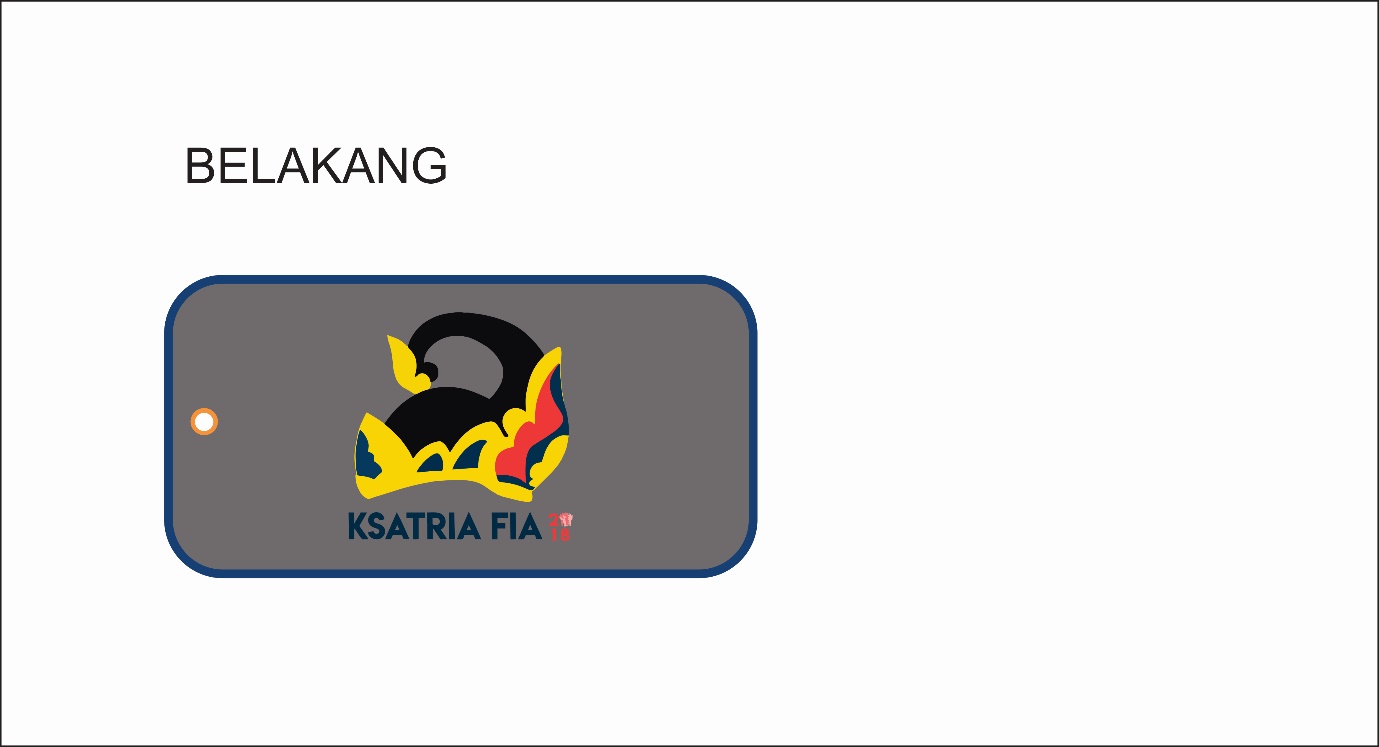 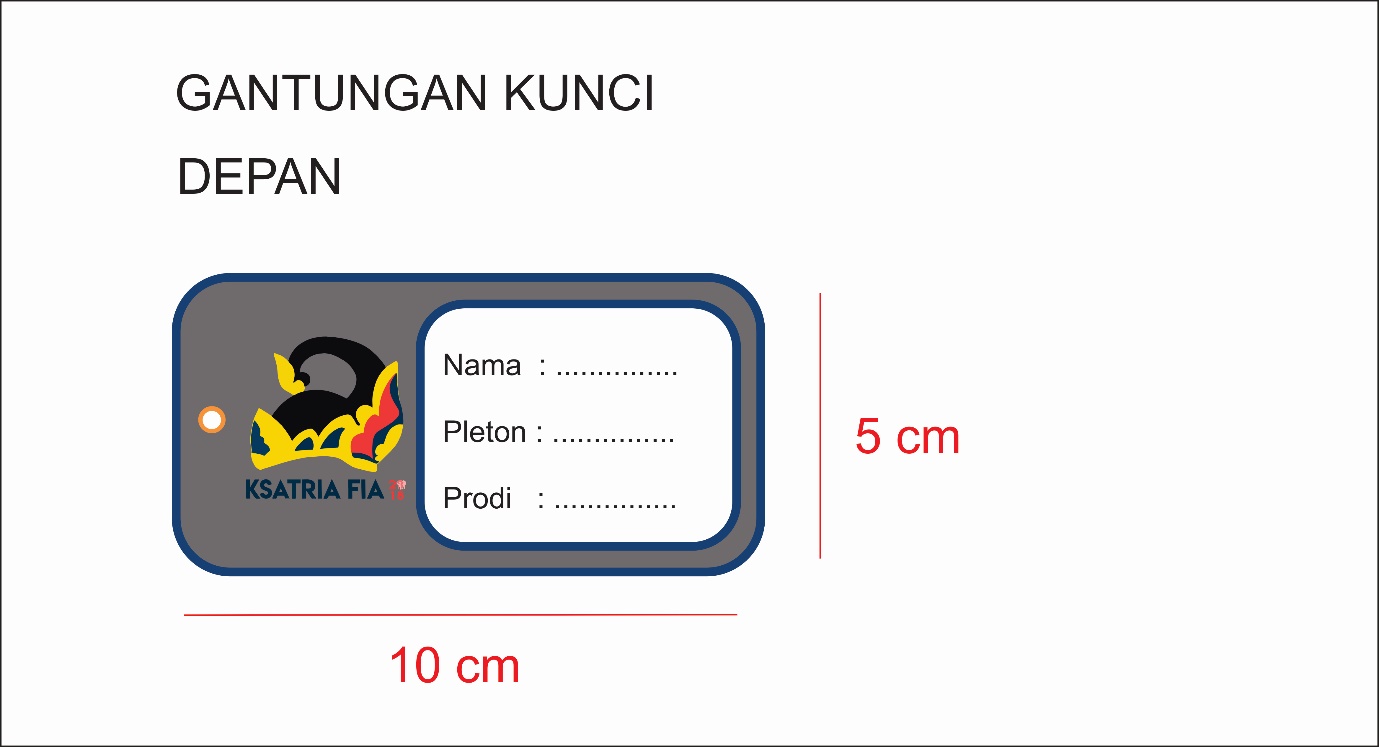 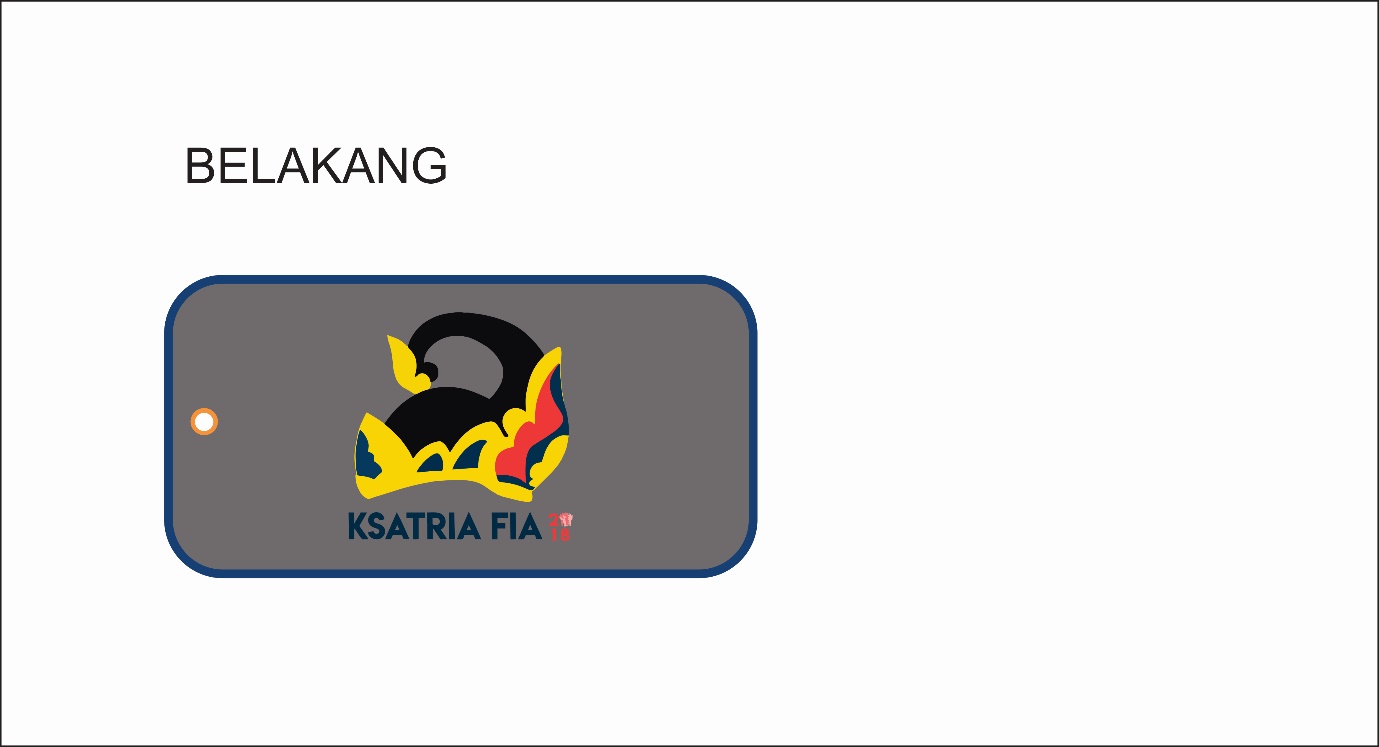 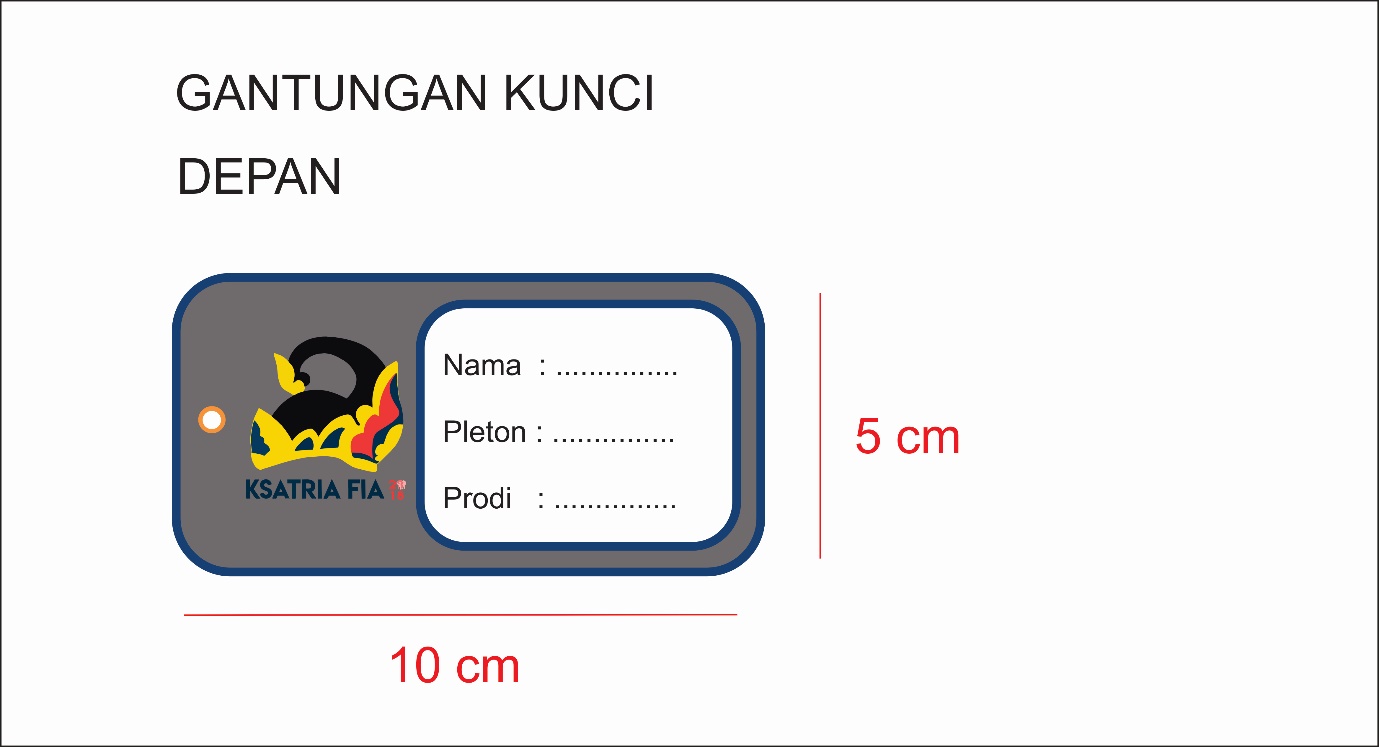 Lampiran 2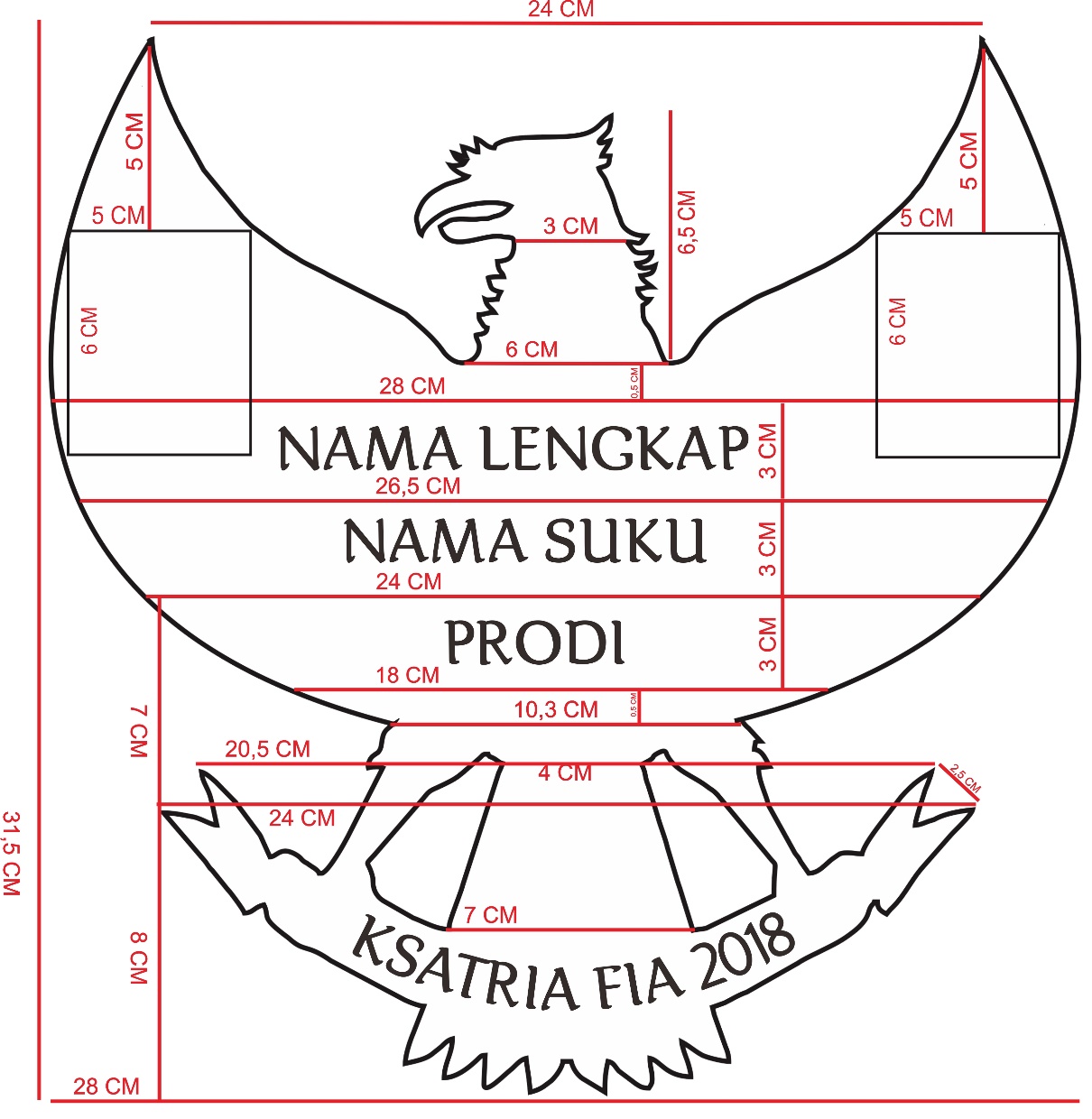 Lampiran 3Lampiran 3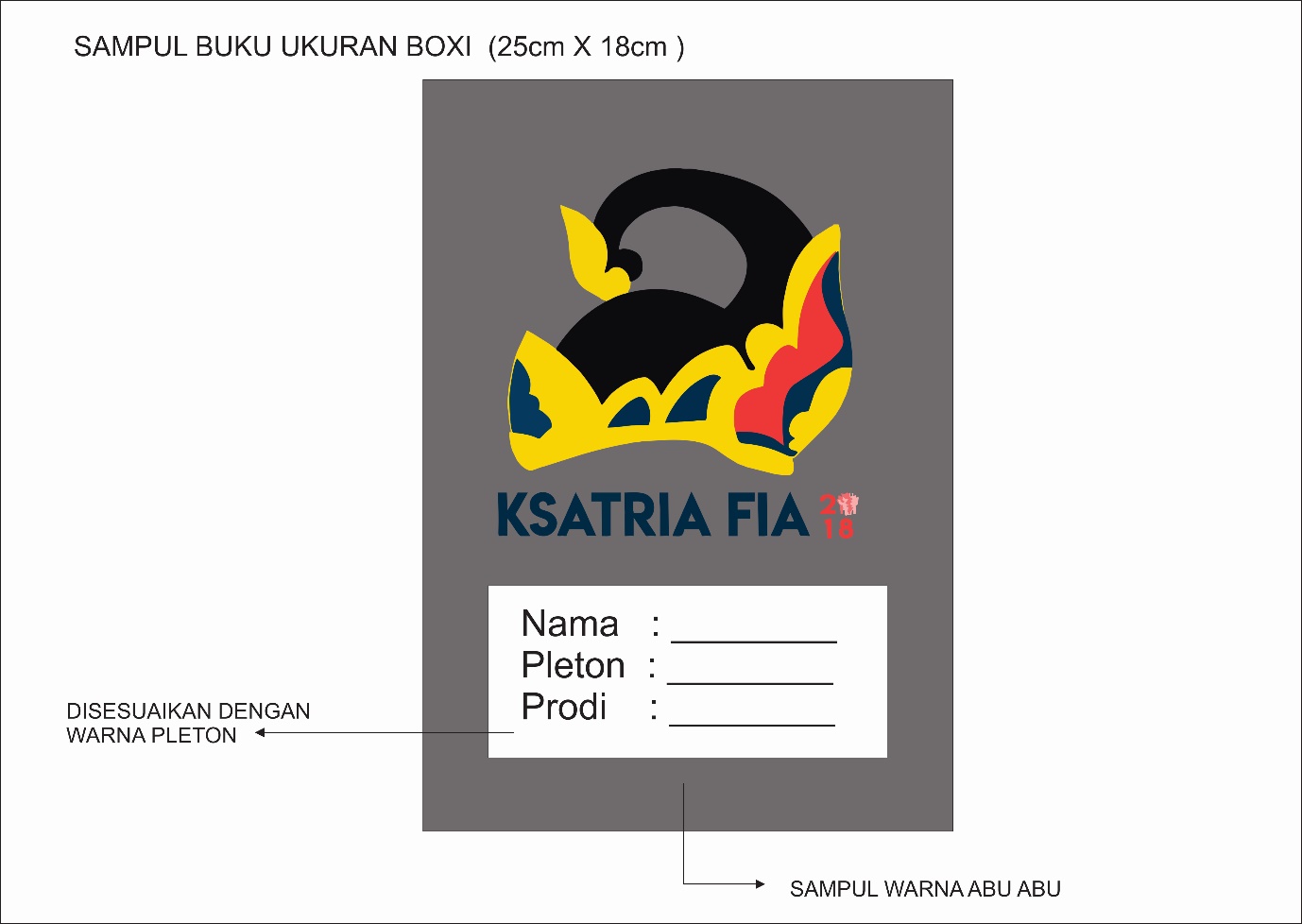 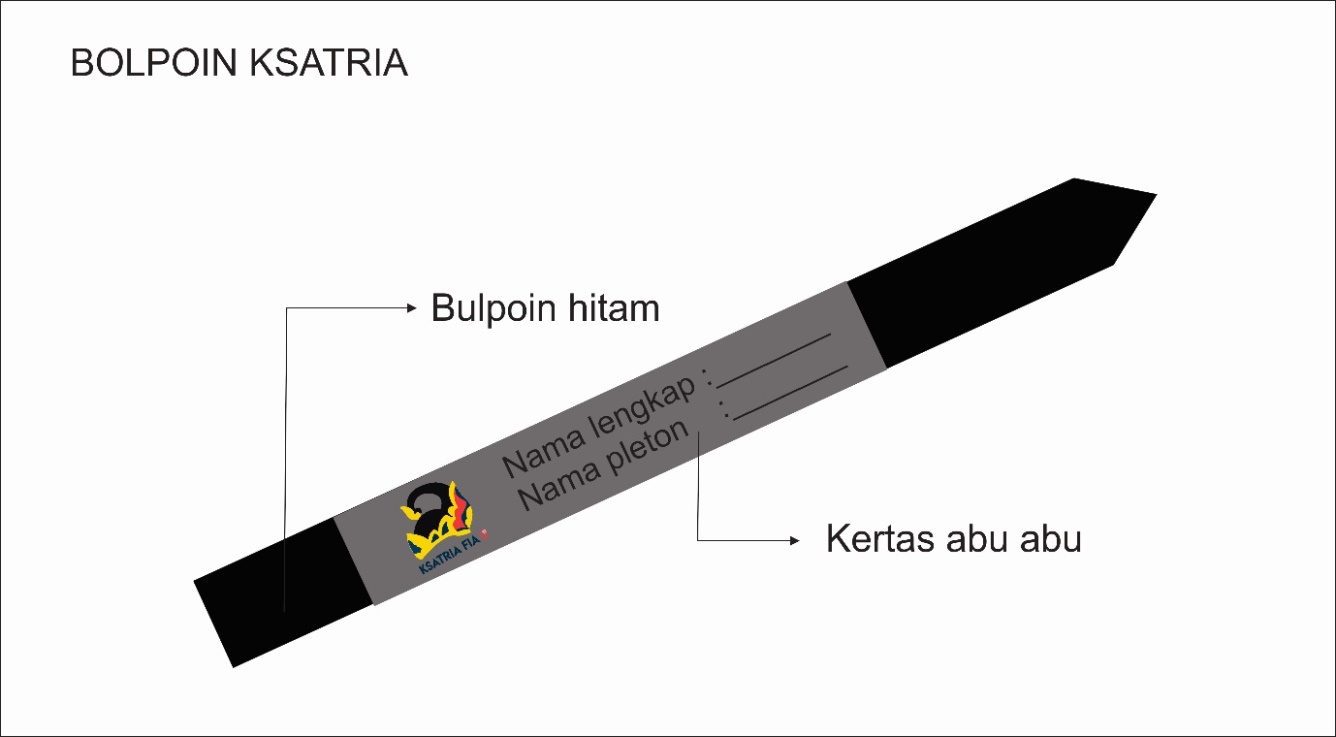 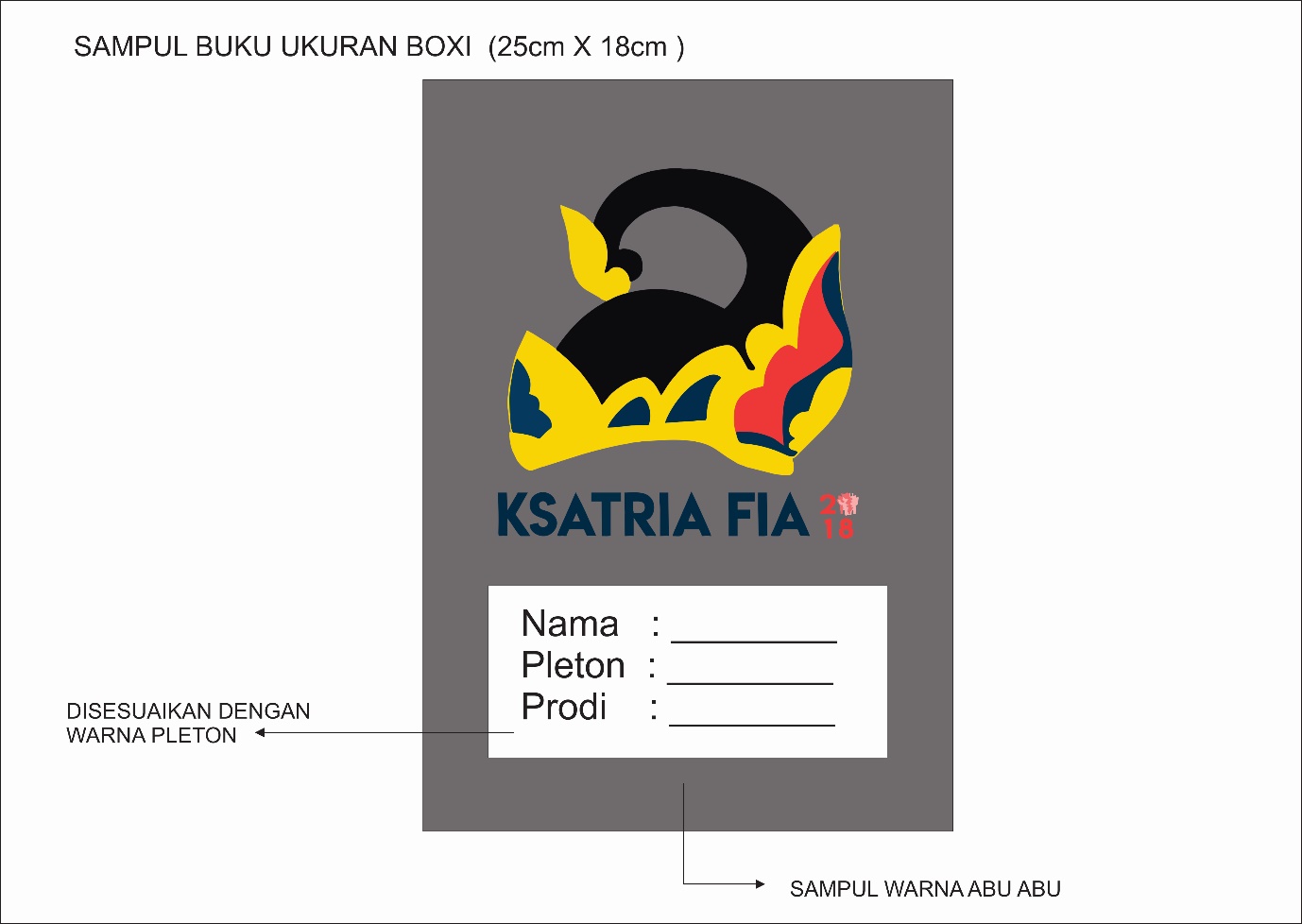 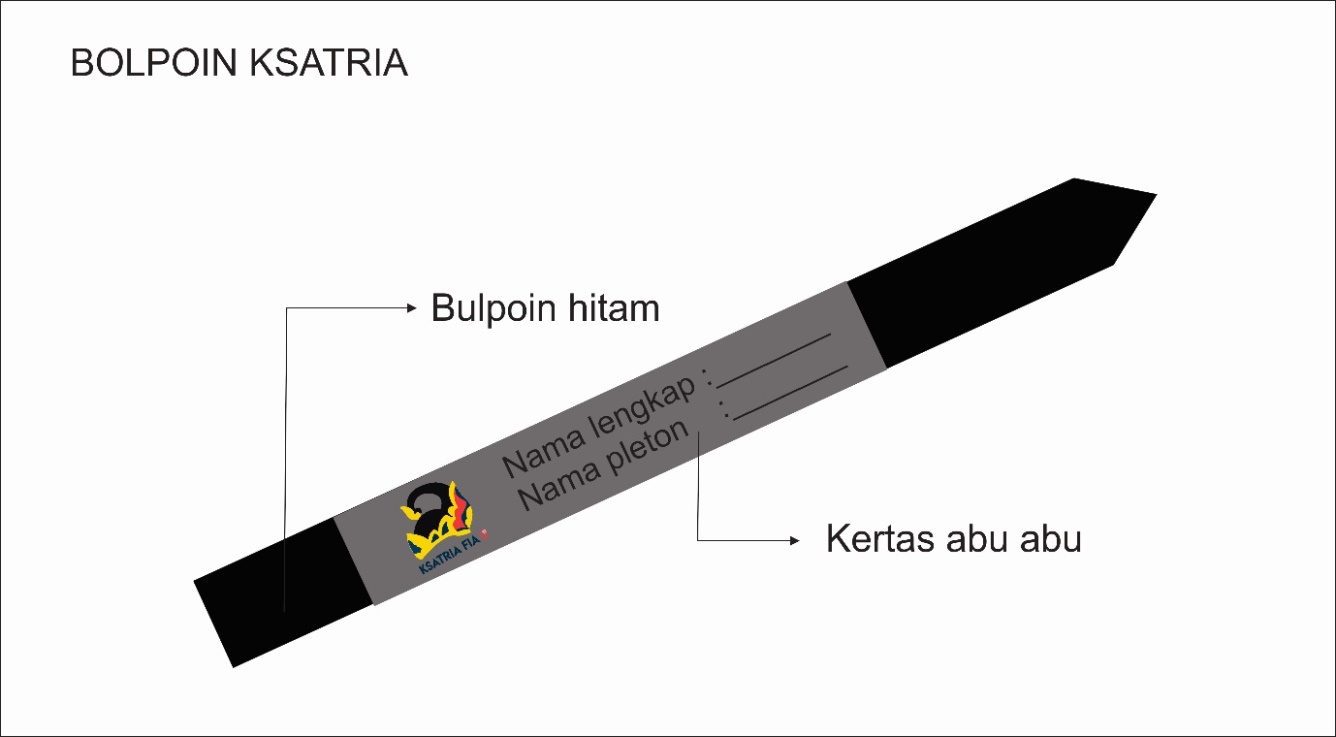 Lampiran 4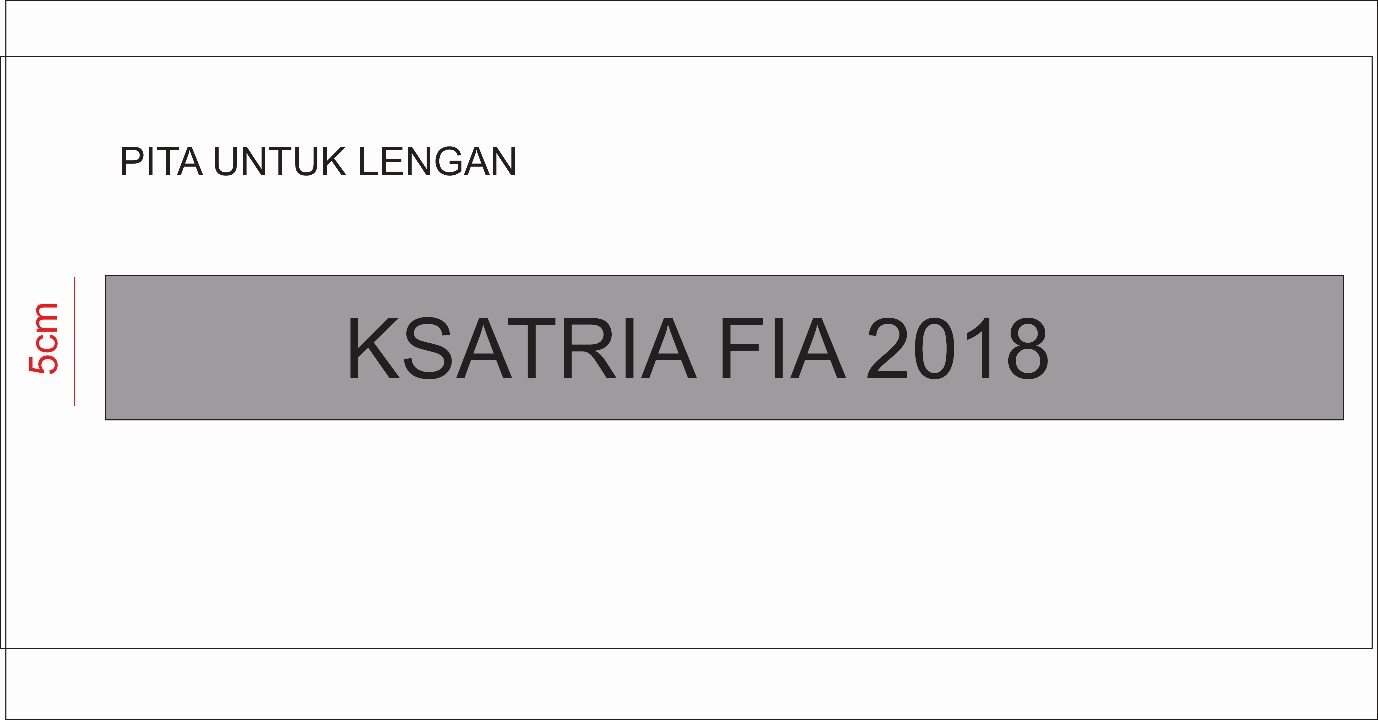 Lampiran 5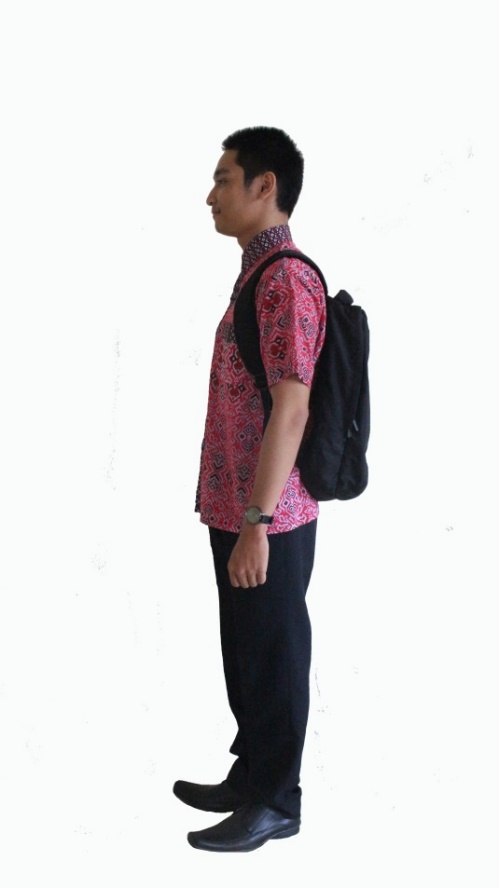 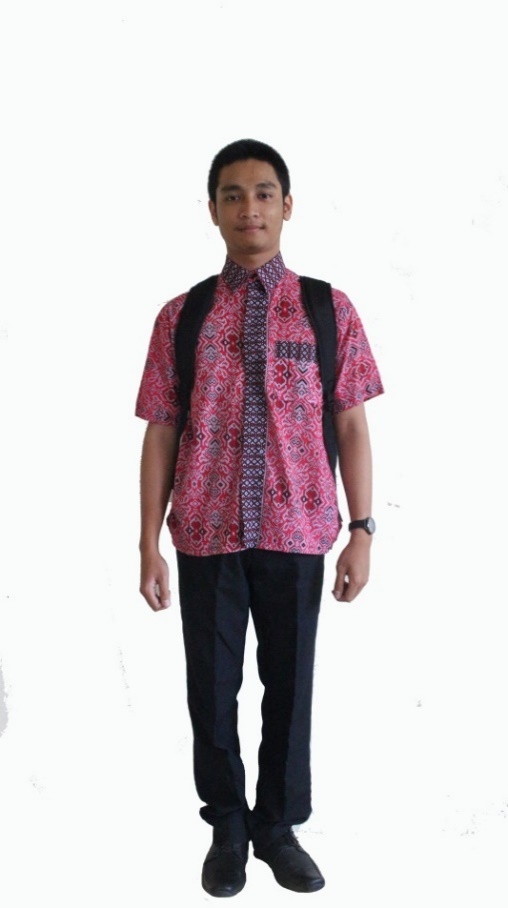 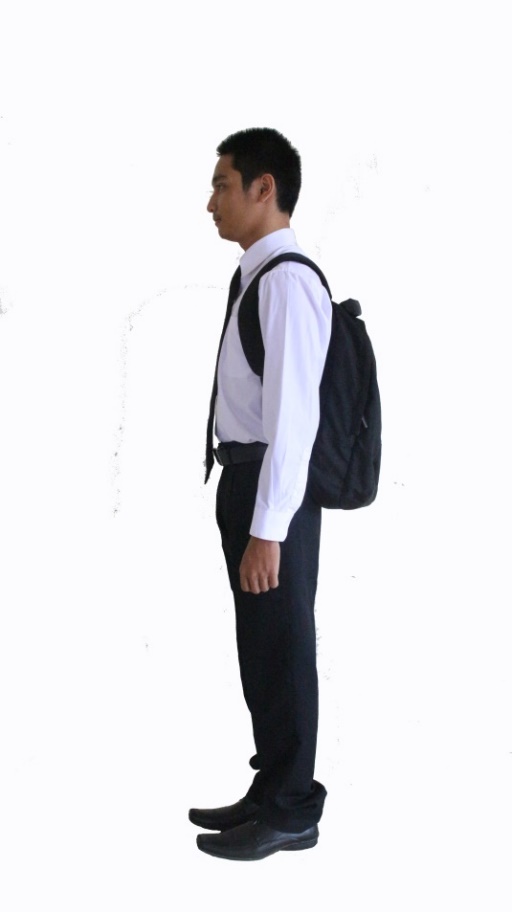 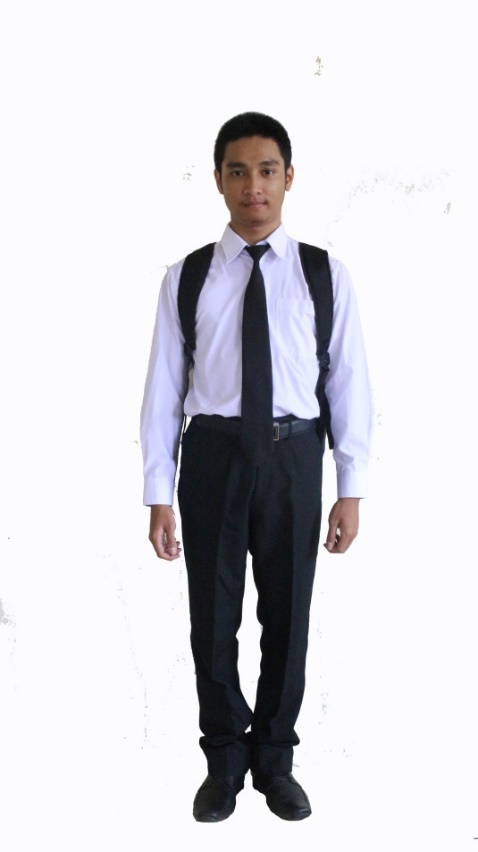 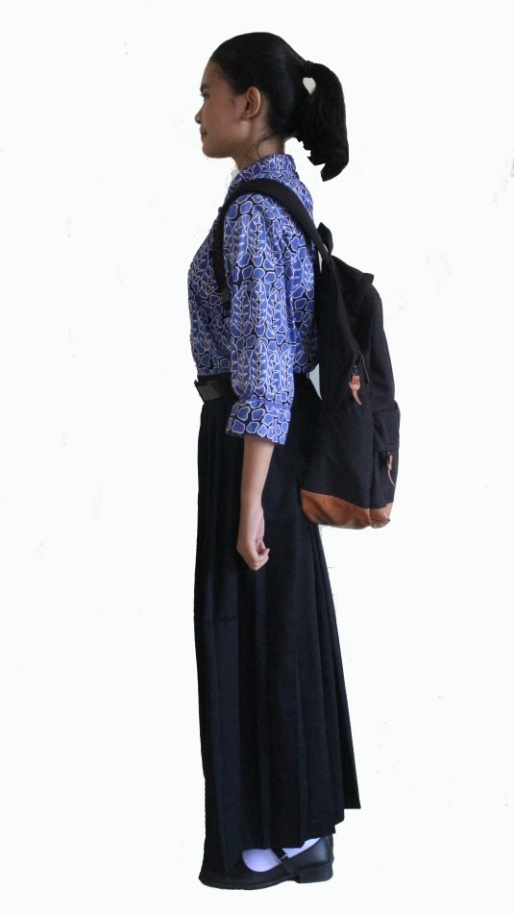 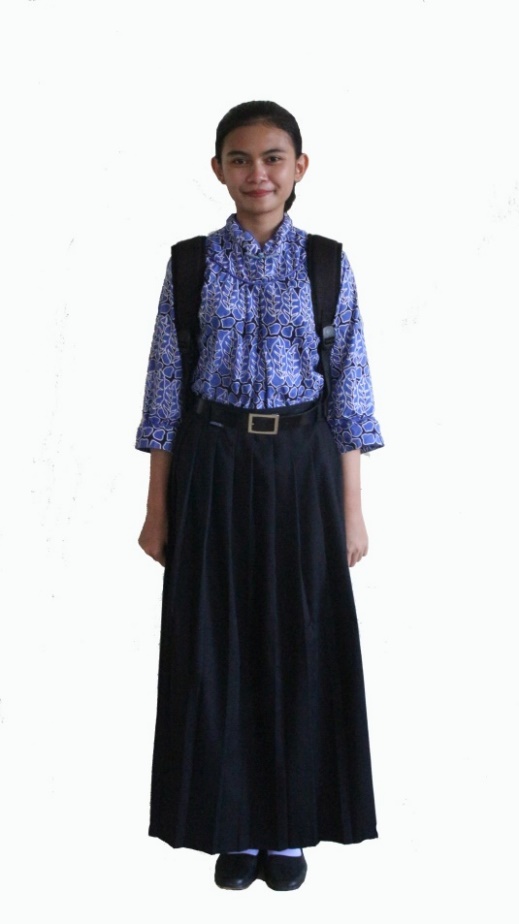 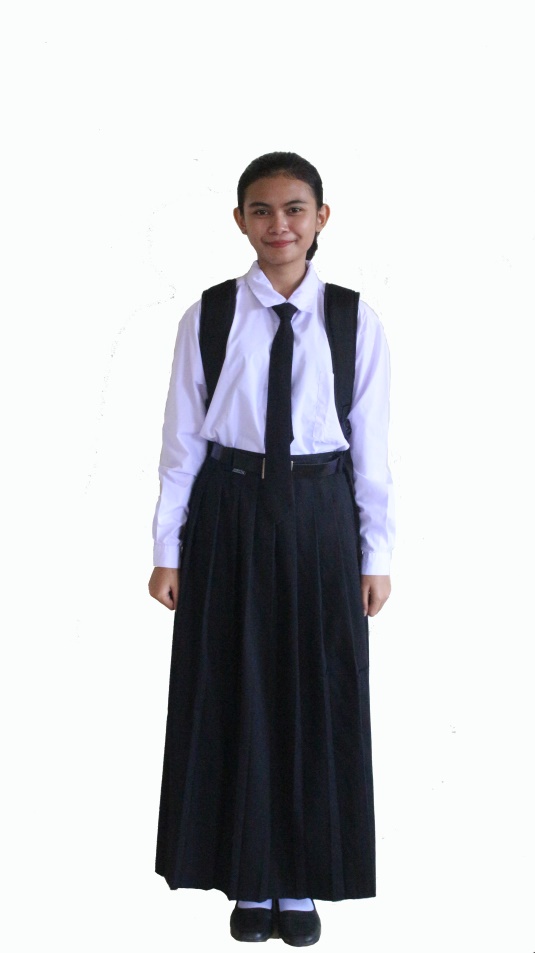 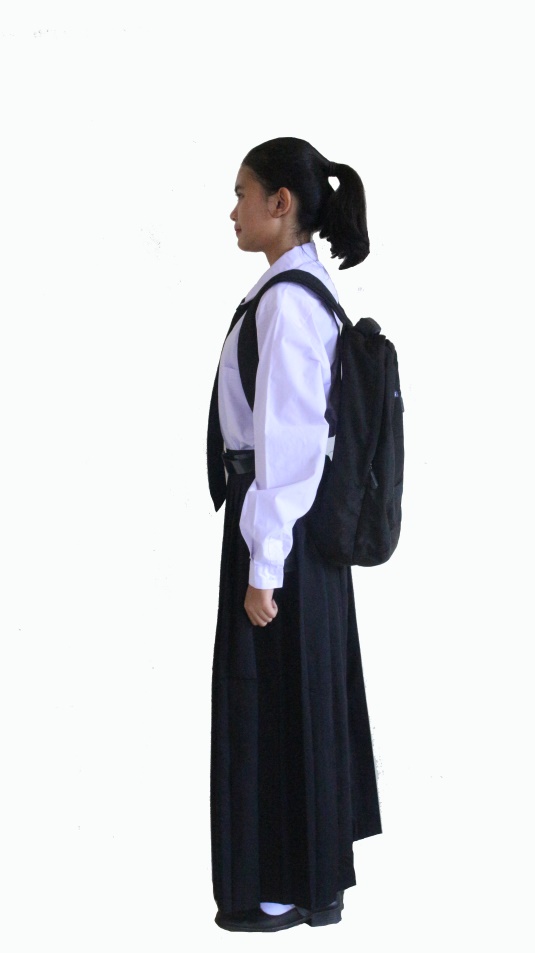 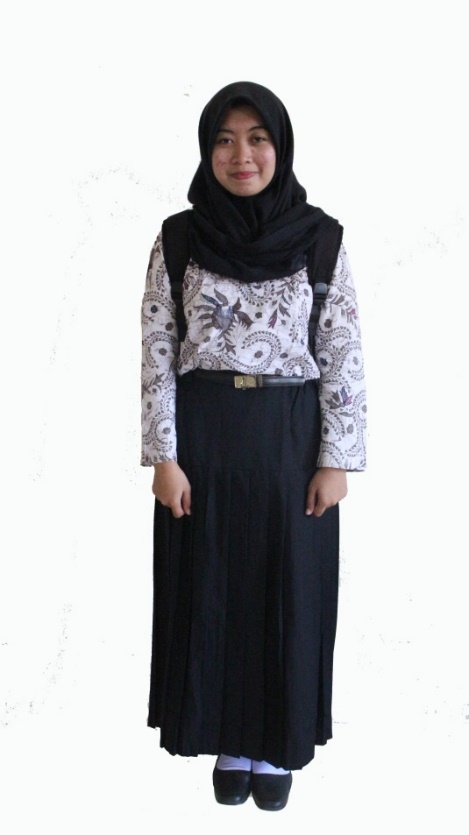 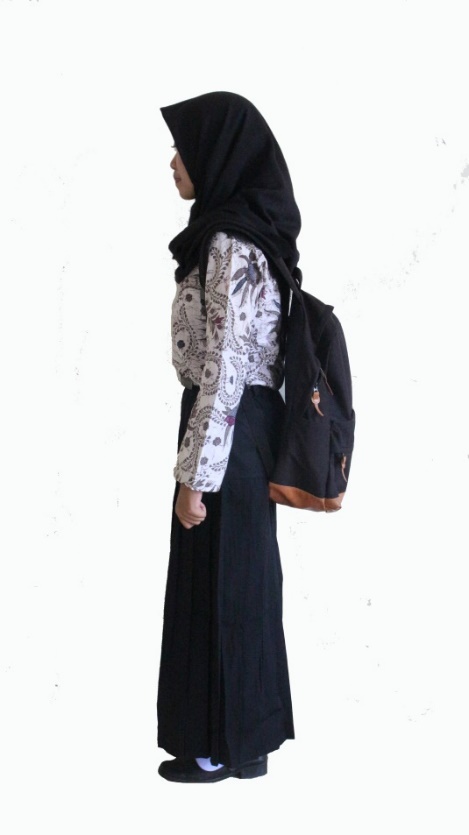 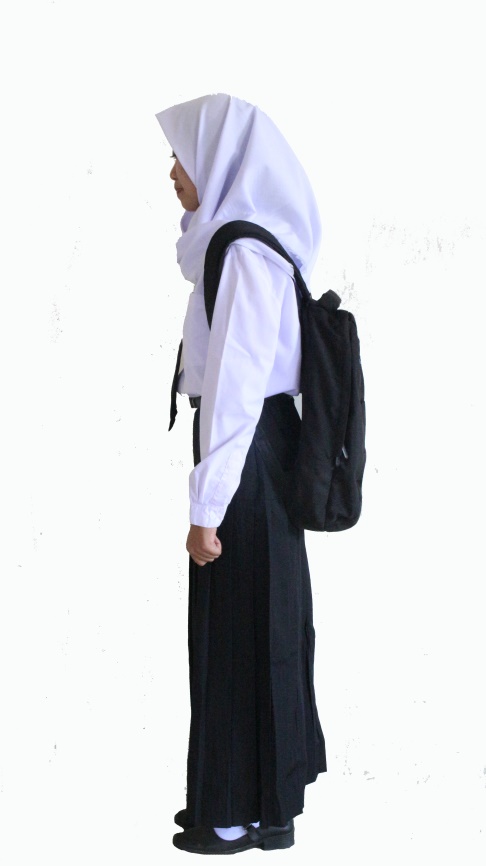 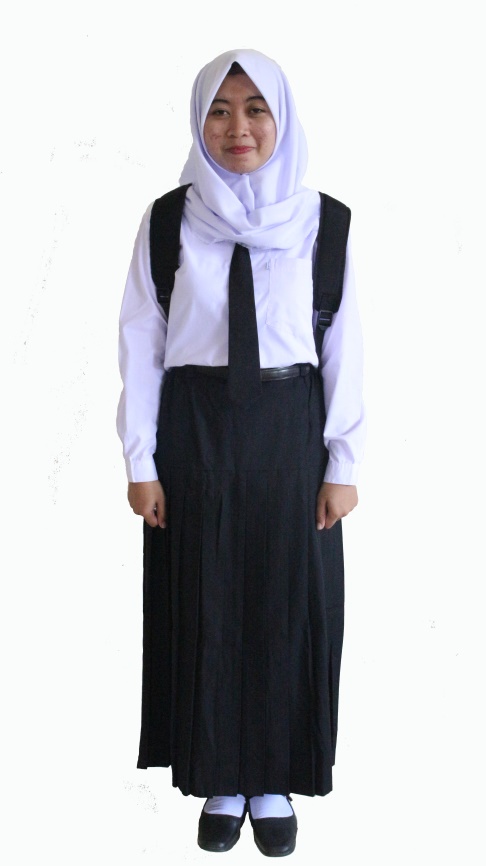 HARI,TANGGALATRIBUT DAN PERLENGKAPANPENUGASANMinggu, 7 Oktober 2018PERLENGKAPAN WAJIBKETENTUAN PERLENGKAPAN :Tas ransel bewarna gelap dengan gantungan kunci yang telah ditentukan (Lampiran 1)Name tag yang telah ditentukan. (Lampiran 2)Buku KSATRIA 2018 ukuran (25cm x 18cm) 42 lembar  dan bolpoin hitam KSATRIA 2018 (lampiran 3)Air bersih untuk minum dalam TUMBLR 600 ml atau lebih diberi nama serta pleton (boleh membawa lebih dari 1 botol)Obat-obatan serta keperluan pribadi lainTrashbag besar sebanyak 2 buahSarapan Pagi (lihat penugasan)Gantungan kunci (Lampiran 1)Name tag (Lampiran 2)Cover buku KSATRIA 2018 dan  bolpoin KSATRIA 2018 (Lampiran 3)Pita KSATRIA FIA 2018 (Lampiran 4)Contoh pemakaian atribut (Lampiran 5)CATATAN KHUSUS :Dilarang membawa senjata tajam dan obat-obatan terlarang.Dilarang membawa dan merokok di lingkungan Universitas BrawijayaBagi yang memiliki masalah kesehatan (disertai surat dokter) WAJIB LAPOR kepada Mentor setiap pleton dan memberi tanda pita di lengan kanan dengan ketentuan:1. Pita berwarna hijau untuk difabel ;2. Pita berwarna orange untuk yang memiliki penyakit berat seperti sakit jantung, asma, epilepsi, dan lain-lain;3. Pita berwarna biru untuk yang memiliki penyakit ringan seperti flu, maag,cedera, dan lain-lain ;4. Pita berwarna merah untuk maba putri yang sedang halangan/haid.KETENTUAN PAKAIAN :Pakaian AtasKemeja batik berlengan, tidak transparan dan tidak ketat. (Untuk Mahasiswa Baru Jurusan Ilmu Administrasi Publik)Kemeja putih lengan panjang, tidak transparan dan tidak ketat. (Untuk Mahasiswa Baru Jurusan Ilmu Administrasi Bisnis)Dasi hitam panjang. (Untuk Mahasiswa Baru Jurusan Ilmu Administrasi Bisnis)Pita KSATRIA FIA 2018 diikat di lengan kiri(Lampiran 4)Mahasiswa Baru Muslim Putri WAJIB mengenakan kerudung Pakaian BawahLaki-laki: Celana panjang kain berwarna hitam polos dan tidak ketatPerempuan : Rok hitam wiru atau rempel polos (bukan jeans/sifon) dan tidak ketat, panjang semata kaki, tanpa belahan, dan bukan spanIkat pinggang hitam polos.Kaos kaki putih dengan panjang di atas mata kaki.Sepatu pantofel hitam dan kaos kaki putih dengan panjang di atas mata kaki.RambutLaki-laki : Rambut rapi, bersih, dan tidak diwarnai. Panjang rambut tidak menyentuh kerah kemeja dan telingaPerempuan : Diikat rapi dengan pita merah putih, tidak berponi, dan tidak diwarnai. Jika Berjilbab  maka jilbab hitam polos, tidak transparan, dan berbentuk segi empatKetentuan Kuku: rapi, bersih dan tidak berkutekTidak memakai aksesoris selain jam tangan dan kacamata Tidak menggunakan make-up dan tidak membawa perhiasan bagi perempuan